Непосредственно образовательная деятельность детей старшей группы с ОНРНаправление: «Познавательно – речевое развитие»Тема: «Игра – путешествие на поезде в деревню»Использование современных образовательных технологий: Технология ТРИЗ, игровые технологии и здоровьесберегающая технологияЦели:В организационной части занятия создать эмоционально положительный фон;Вызвать интерес к окружающему миру, формировать реалистические представления о природе, о мире домашних животных, зависимости их от человека;Развивать у детей процессы мышления, воображения, памяти, внимания, умение анализировать ситуацию и находить решение в проблемных ситуациях путём коллективного поиска решений изобретательных задач (ТРИЗ);Развивать связную речь, речевой слух, общие речевые навыки, зрительное внимание и восприятие, память и мышление;Развивать умение группировать предметы по признакам их соотнесенности и на этой основе совершенствование понимания обобщающего значения слов, формирование родовых и видовых обобщающих понятий (домашние животные, семья домашних животных);Совершенствовать грамматический строй речи (употребление существительных с суффиксом – онок, - енок, - ат, - ят);Совершенствовать грамматический строй речи (употребление простых предлогов);Совершенствовать умение согласовывать в предложениях прилагательные с существительными (крольчонок – длинные уши);Формировать умение составлять по образцу воспитателя простые и сложные предложения;Продолжать развивать монологическую форму речи. Закреплять умение давать чёткие ответы развёрнутой фразой на поставленные воспитателем вопросы;Вырабатывать чёткие координированные движения во взаимосвязи с речью;Автоматизировать правильное произношение и дифференцировать в речевой деятельности детей все поставленные ранее звуки;Формировать навыки сотрудничества, взаимопонимания, доброжелательности;Воспитывать любовь и бережное отношение к природе. Интеграция образовательных областей:здоровье (физкультминутки), познание, социализация, коммуникация. Чтение художественной литературы (развитие литературной речи, приобщение к словесному искусству). Безопасность (представление об опасных ситуациях в мире природы  и способах поведения в них). Труд (бережное отношение к материалам, уборка своего рабочего места).Материалы и оборудование:Магнитная доска, коврограф, магнитофон, кассета с записью голосов домашних животных, с записью музыки для проведения фмзкультминутки. Плоскостные изображения домашних животных и их детёнышей. Для оформления панно «Ферма» на коврографе: плоскостные изображения конюшни, коровника, деревенских домов, деревьев, стога сена. Плоскостные изображения: косточки, миски с молоком, миски со сметаной, морковки, капусты, ведра с овсом. Комплекты предметных картинок с изображением домашних и диких животных. Плоскостные изображения домика, дерева, крыльца, изображение лужи, куста, корзины. Игрушки диких животных: волка, лисы, мышки. Игрушки домашних животных:  коровы, коня, овец. Строительный материал: кирпичики. Игрушка кукольного театра корова.Предварительная работа:Просмотр альбомов, иллюстраций с изображением домашних животных, рассматривание фотографий домашних питомцев детей. Беседа о домашних животных, о том какую пользу они приносят человеку. Разучивание пальчиковой гимнастики «Бурёнушка». Чтение художественной литературы о домашних животных: рассказа К. Ушинского «Слепая лошадь», В. Левина «Лошадь», С. Чёрный «Жеребёнок», Ю. Коренец «Я и кролик». Слушание аудиозаписи «голоса домашних животных». Дидактические игры на закрепление знаний о домашних животных. Лото и домино «Домашние животные». Продуктивная деятельность: лепка, рисование, аппликация на тему «Домашние животные». Разучивание потешек. Народных подвижных игр: «Котик ниточки мотает», «Купим мы бабушке» и т.д.ХОД:Организационный моментВоспитатель: Вместе с детьми:Воспитатель: А сейчас, дети мы с вами отправимся в путешествие. Мы поедем на поезде в деревню «Солнышко». Давайте, дети, изобразим поезд. Я буду паровозом, а вы вагончиками. (Дети встают за воспитателем друг за другом с согнутыми в локтях руками). «Поезд» под музыку едет в деревню.Игра с движением: «Едем на поезде»(далее используется как физкультминутка)Поезд останавливается. Дети выходят из поезда. Звучит запись с голосами домашних животных.Воспитатель: Ну вот, дети, мы с вами и приехали в деревню «Солнышко».Дидактическая игра «Кто как голос подаёт?»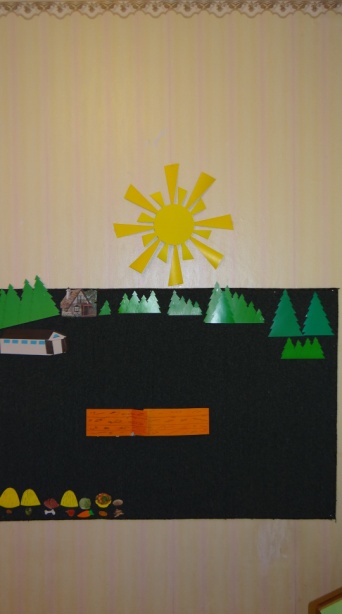 Воспитатель подводит детей к большому коврографу, на котором закреплены изображения коровника, конюшни, домов (вдали) и забора (на переднем плане). За забором прячутся домашние животные.Воспитатель: Дети, вы слышите голоса домашних животных? Дети: Да. (Здесь и далее я даю предполагаемые ответы детей).Воспитатель: А где же они?Дети: Спрятались за забором.Воспитатель: Правильно, все животные спрятались за забором. (Выключает магнитофон).Воспитатель: Дети, я думаю, что если мы перечислим голоса домашних животных, которые мы услышали, то животные выйдут из-за забора. Проверим? Перечислите их.Дети: Мы услышали голоса козы, овцы и коровы.Воспитатель: Правильно, но животные не выходят. Дети, я поняла, что они выйдут после того, как мы перечислим, как подают голоса все домашние животные, которые спрятались за забором. А для этого вставайте все в круг и мы с вами поиграем в игру с мячом «Кто как голос подаёт?» Я буду бросать вам мяч, и называть животное, вы мяч ловите и называете, как оно подаёт голос и бросаете мяч обратно мне.Воспитатель: Как подаёт голос собака? (Бросает мяч 1-му ребёнку).1-ый ребёнок: Собака лает.Воспитатель: Правильно. А кошка? (Бросает мяч второму ребёнку).2-ой ребёнок: Кошка мяукает.Воспитатель: Свинья?3-ий ребёнок: Свинья хрюкает.Воспитатель: Как подаёт голос корова?4-ый ребёнок: Корова мычит.Воспитатель просит повторить всех детей, как подаёт голос корова.Воспитатель: Как подаёт голос лошадь?5-ый ребёнок: лошадь ржёт.Воспитатель бросает мяч следующему ребёнку. Повтори, что делает лошадь?6-ой ребёнок: Лошадь ржёт.Воспитатель: Как подаёт голос овца?Следующий  ребёнок: Овца блеет.Воспитатель просит повторить всех детей, как подаёт голос овца.Воспитатель: Дети, вы ответили правильно на все мои вопросы. И теперь животные готовы выйти из-за забора.Воспитатель предлагает детям сесть на стульчики, которые стоят полукругом около коврографа. Воспитатель убирает забор. На коврографе плоскостные изображения детёнышей домашних животных.Игра «Дай шутливое, ласковое имя малышу»Воспитатель: Кто прятался за забором?Дети: За забором прятались детёныши домашних животных.Воспитатель: Да, это маленькие детки домашних животных. Посмотрите, какие они испуганные, грустные. Наверно они нас боятся, ведь они ещё совсем малыши. Вы знаете, что все любят, когда к ним ласково обращаются. Дети, давайте, дадим малышам шутливые, ласковые имена. Но это не должно быть именем человека: Маша, Таня. Мы назовём малышей по характерному признаку их внешнего вида и чтобы в имени обязательно было определение: какой? какая? какие? Например, я дам имя жеребёнку. Посмотрите, какие у него тонкие ножки. Я назову его Жеребёнок – тонкие ножки.Воспитатель обращается к первому ребёнку: А как ты назовёшь крольчонка?(Звучат предполагаемые ответы детей)1-ый ребёнок: Крольчонок – короткий хвост.Воспитатель обращается к следующему ребёнку: А какое имя ты дашь телёнку?2-ой ребёнок: Телёнок – рыжие пятнышки.Воспитатель: А ягнёнку?3-ий ребёнок Ягнёнок – белая шёрстка.Воспитатель: А какое имя ты дашь котёнку?4-ый ребёнок: Котёнок – красный бантик.Воспитатель: А поросёнку75-ый ребёнок: Поросёнок – хвостик крючком.Воспитатель: А какое имя ты дашь щенку?6-ой ребёнок: Щенок – длинные ушки.Воспитатель: Очень понравились малышам их новые имена, но они почему-то продолжают грустить. Знаете, почему? Дети высказывают свои предположения.Воспитатель: Они потеряли  маму и папу. Посмотрите вокруг и помогите животным найти свою семью. Когда вы найдёте малышам их семью, то возвращайтесь к малышам с их мамами и папами. 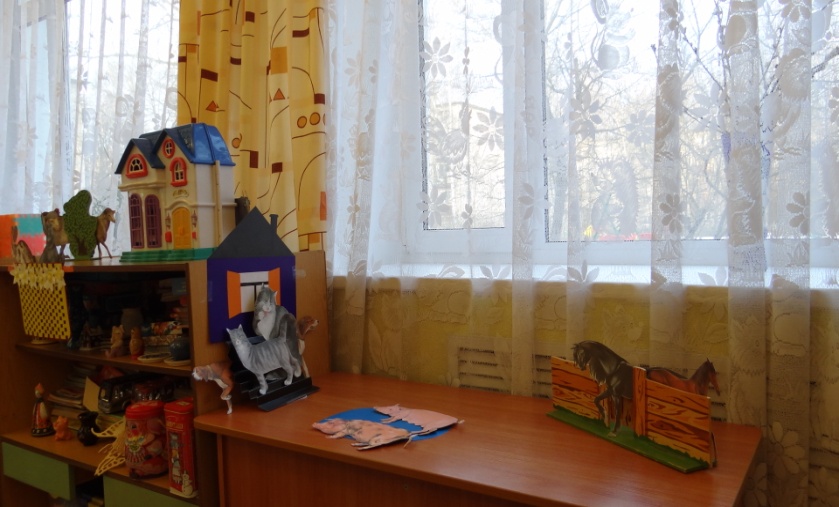 Игра «Найди семью»Плоскостные изображения животных расставлены на полке, на столе. Они за домиком, за деревом, на крыльце, под крыльцом, в корзинке, выглядывают из-за куста, лежат в луже. Дети находят животных и возвращаются к малышам.Воспитатель: А теперь, расскажите о том, где прятались домашние животные? Например: Лошадь и конь прятались за деревом. 1-ый ребёнок: Бык и корова прятались за домом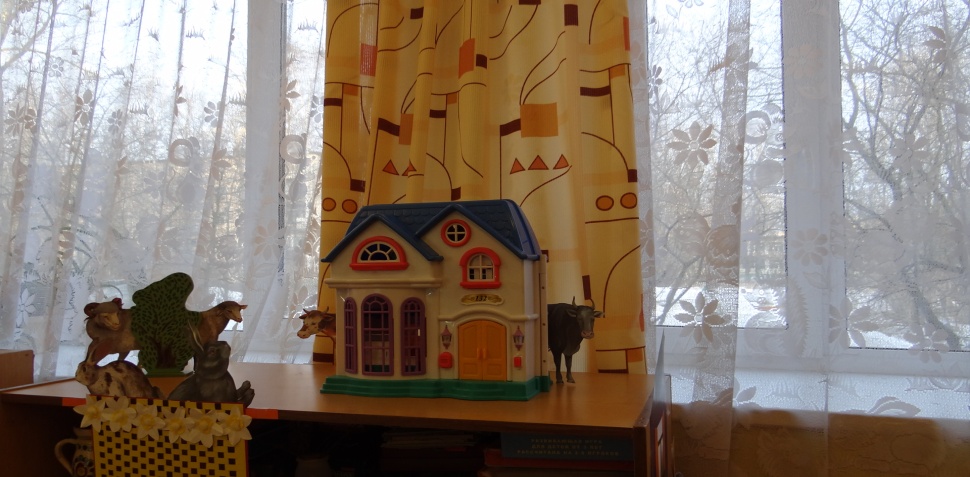 2-ой ребёнок: Пес и собака лежали под крыльцом.3-ий ребёнок: Боров и свинья лежали в луже. 4-ый ребёнок: Баран и овца выглядывали из-за куста.5-ый ребёнок: Кролик и крольчиха прятались в корзинке. 6-ой ребёнок: Кот и кошка лежали на крыльце.Игра «Назови семью»Воспитатель: Дети, а теперь прикрепите мам и пап рядом с их детёнышами и назовите семью.Воспитатель прикрепляет коня и лошадь рядом с жеребёнком и говорит: Семья: Конь, лошадь и жеребёнок.1-ый ребёнок прикрепляет быка и корову рядом с телёнком и говорит: Семья: Бык, корова и телёнок.2-ой ребёнок: Семья: Пёс, собака и щенок.3-ий ребёнок: Семья: Боров, свинья и поросёнок.4-ый ребёнок: Семья: Баран, овца и ягнёнок.5-ый ребёнок: Семья: Кролик, крольчиха и крольчонок.6-ой ребёнок: Семья: Кот, кошка и котёнок.Воспитатель: Молодцы дети, помогли семьям соединиться! Но почему же они продолжают грустить? Как вы думаете, чего же они ещё хотят?Дети: Они хотят есть.Игра «Накорми животных»В углу коврографа плоскостные изображения: стога сена, блюдца с молоком, косточка. Морковка, кочан капусты, хлеб.  Ведро с овсом, рыбка  и т.д.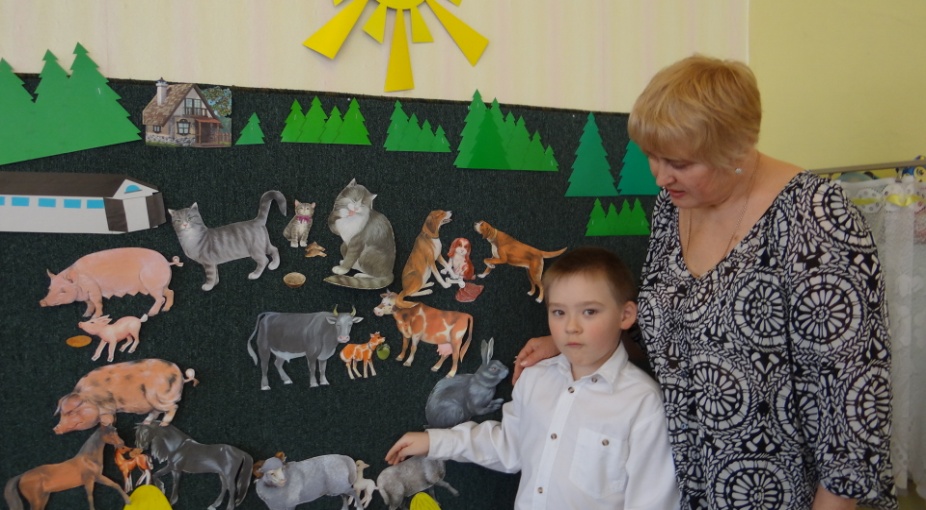 Воспитатель: Дети, вспомните, чем человек кормит домашних животных. Выберете то, что едят животные, о которых вы говорили и накормите их. Причём, взрослых животных накормите традиционной едой, а малыша угостите каким –либо лакомством.Дети прикрепляют еду и лакомство напротив животных.Воспитатель: А теперь расскажите о том, чем вы накормили взрослых животных и чем угостили малышей. Не забудьте назвать малыша по имени, которое вы ему дали. Например: Я дала коню и лошади овса, а Жеребёнка – тонкие ножки я угостила хлебом.1-ый ребёнок: Я накормила быка и корову сеном, а  Телёнка – рыжие пятнышки я угостила свежей зеленью.2-ой ребёнок: Я накормила пса и собаку кашей и косточками, а Щенка – длинные уши я угостила молоком.3-ий ребёнок: Я накормила барана и овцу сеном, а Ягнёнка – белая шёрстка я угостила булочкой.4-ый ребёнок: Я накормила кролика и крольчиху капустой, а Крольчонка – короткий хвостик я угостила морковкой.5-ый ребёнок: Я накормила борова и свинью кашей с овощами, а Поросёнка – хвостик крючком я угостила яблоком.6-ой ребёнок: Я накормила кошку и кота сметаной, а Котёнка – красный бантик я угостила рыбкой.Воспитатель: Молодцы, дети, накормили животных. Вот теперь они спокойны и довольны.Физкультминутка «Едем на поезде» (см. в организационной части занятия).Игра «Четвёртый лишний»Дети встают полукругом около магнитной доски. На доске комплекты предметных картинок с изображением домашних и диких животных. Все закрыты листом ватмана. Воспитатель открывает первые четыре картинки.Первый комплект: Поросята, козлёнок, бельчонок, котёнок.Воспитатель: Игра «Четвёртый лишний» вам знакома. Давайте, введём ещё одно правило игры: говорить может только тот ребёнок, которого я назову. Все остальные дети должны внимательно слушать ответ своего товарища и выражать своё согласие с его высказыванием одним хлопком в ладоши. Несогласие будем выражать полным молчанием. Посмотрите на картинки, подумайте и расскажите, какая картинка лишняя и почему?Предполагаемые ответы детей:1-ый ребёнок: Лишняя картинка с поросятами. Поросят много, а всех остальных животных по одному.Дети в знак согласия один раз хлопают в ладоши.2-ой ребёнок: Лишняя картинка бельчонок. Бельчонок – дикое животное, а все остальные домашние (хлопок в ладоши).Второй комплект: медвежонок, козлёнок, ягнёнок, собака.Предполагаемые ответы детей:1-ый ребёнок: Лишняя картинка медвежонок. Медвежонок – дикое животное, а все остальные домашние (хлопок в ладоши).2-ой ребёнок: Лишняя картинка с собакой. Собака – взрослое животное, а все остальные детёныши (хлопок в ладоши).3-ий комплект: Курица, корова, коза, свинья.Предполагаемые ответы детей:1-ый ребёнок: Лишняя курица. Курица – птица, а все остальные нет (хлопок в ладоши).2-ой ребёнок: Лишняя курица. У курицы две ноги, а у всех остальных по четыре (хлопок в ладоши).3-ий ребёнок: Лишняя курица. У курицы перья, а у всех остальных шерсть (хлопок в ладоши).4-ый ребёнок: Лишняя курица. У неё лапки с когтями, а у всех остальных копытца (хлопок в ладоши).Воспитатель предоставляет возможность ответить каждому ребёнку хотя бы один раз.Воспитатель: Молодцы, дети, вы были внимательными и нашли много вариантов четвертого лишнего, дали правильное объяснение и правильно оценили ответы своих товарищей.Воспитатель включает магнитофон. Звучат тревожные голоса домашних животных. Воспитатель: Послушайте, дети, что-то опять заволновались наши домашние животные. Слышите, как они ревут? Наверное, с ними приключилась какая-то беда. Давайте, поспешим к ним на помощь.Игра «Спасатели» ( ТРИЗ. Авторская игра ).Для игровой ситуации. На ковре: «лес», фигурки диких животных: лиса, волк, мышь. В «поле» фигурки домашних животных: коров, лошадей, овец, коз. Рядом строительный материал: кирпичики.Воспитатель: Дети, посмотрите, домашним животным угрожает опасность, совсем близко от них волк и лиса. Как же помочь животным? Посмотрите вокруг. Может, вы придумаете,  как можно защитить домашних животных? (дети высказывают свои пути решения задачи: помочь животным добежать до деревни, вступить в борьбу с волком и лисой, построить для них дом или забор из кирпичиков).Воспитатель: Правильно, дети, чтобы защитить животных мы с вами должны построить высокий забор вокруг них, чтобы ни волк, ни лиса не смогли к ним проникнуть и съесть их. Дети из кирпичиков строят высокий, устойчивый забор, за которым прячутся домашние животные. Воспитатель благодарит детей за спасение животных. 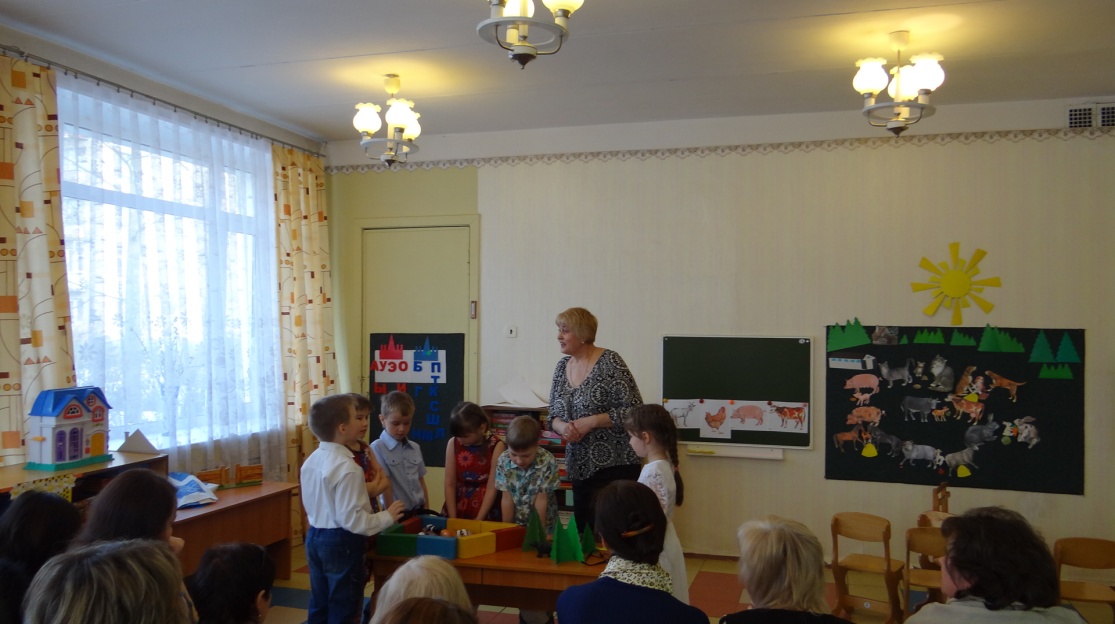 Затем воспитатель берёт в руки игрушечную мышь, про которую все забыли.Воспитатель: Дети, мы с вами забыли спрятать от диких зверей ещё одно домашнее животное: мышь. (Даю детям подумать, правильно ли я сказала.)Воспитатель: Дети, правильно я сказала, что мышь это домашнее животное? Далее воспитатель направляет рассуждения детей при помощи наводящих вопросов. ГДЕ мышь живёт? А живёт ли она в доме у человека? Даёт ли человек ей согласие на то, чтобы она жила в его доме?  Боится ли она человека? Или дружит с ним, как собака? Заботиться ли о ней человек? Приносит ли мышь пользу человеку? и  т.д.Воспитатель подводит детей к выводу и если дети не смогут ответить сами, то делает вывод: хоть мышь и может жить в доме у человека, она не домашнее, а дикое животное. Человек не заботиться о ней, не рад её соседству. Мышь – дикое животное, которое хорошо приспособилось жить возле человека, в его доме.Сюрпризный момент.Воспитатель незаметно для детей надевает на руку корову – персонажа кукольного театра. Корова: Здравствуйте, дети. Вы сегодня сделали очень много хороших дел: дали имена малышам, накормили всех домашних животных, угостили лакомствами детёнышей животных. Спасли домашних животных от диких зверей. Большое вам спасибо. Примите от меня угощение: конфеты «Коровка». Корова угощает детей. Прощается и уходит.Дети прощаются с гостями.  «Садятся» на поезд и уезжают. 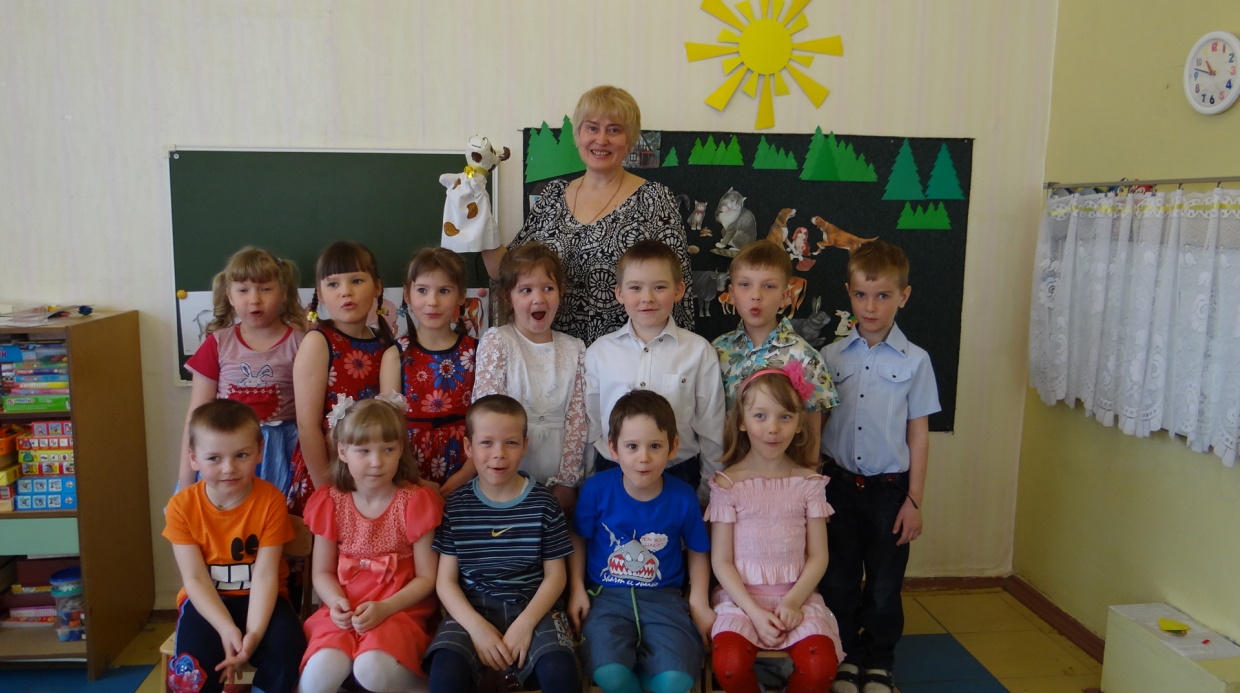 Слушай, маленький народ, Собираемся на сход! Поскорее в ряд вставайтеМ за мною повторяйте:Добрый день всем добрым людям! Мы Вам рады, Мы вас любим!Очень любим мы людей –И больших и малышей!Чух, чух, пыхчу,Пыхчу, ворчу.Дети выполняют круговые движения руками.Стоять на местеНе хочу!Стоя на месте, попеременно поднимают ноги.Колёсами стучу,Стучу.Топают ногами.Колёсами верчу,Верчу.Двигаются друг за другом по группе.Садись скорее,Прокачу!Движение продолжается.Чу-чу-чу!Чу-чу-чу!Поезд останавливается.